PSALM 23  THE LORD THE …………………………..   FILL THE GAPS WITH YOUR VERSION OF  THE PSALM                  
A song of  …………………...
​23 The Lord is my ………………….
    I have everything I need.
2 He gives me rest ……………………….. 
    He leads me to …………………….
3 He gives me new strength.
For the good of his name,
    he leads me on ……………………….
4 Even if I walk
    through a very ……………………….,
I will not be afraid
    because you are with me.
Your ………………..    and your ………………..     comfort me.
5 You prepare a meal for me
    in front of …………………….
You …………………………………...
    You give me more than …………………….6 Surely your ………………………….. will be with me
    all my life.
And I will live in the house of the Lord forever.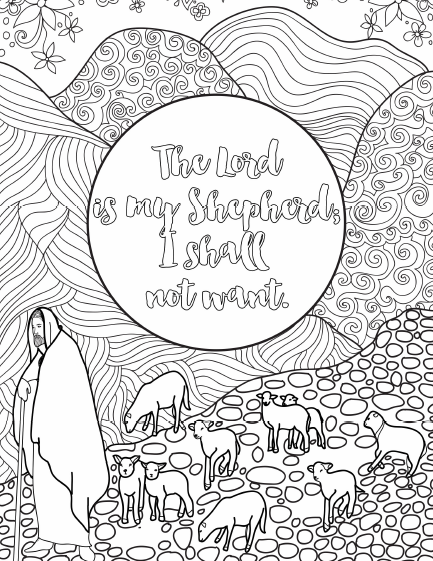 